		Why Do People Migrate?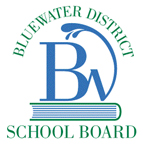 Push FactorsThe social, political, economic, and environmental forces that drive people away from where they live;A natural disaster that claims lives and destroys communities;Political violence and war that threatens safety;Poor living conditions such as poverty.Examples of Push FactorsNature can unleash tremendous energy;December 26, 2004 an earthquake created a tsunami that killed 230,000 people;In world news, there are always images of war or terrorism;An average 30 people die a day in Iraq from war and many more flee;Poverty can be made even worse by natural disasters and political violence.Pull FactorsThe social, economic, and environmental attractions that draw people to move to a particular place;Some places score better on job prospects, safety, and discretionary income.Examples of Pull FactorsPeople may need to be evacuated to places where they can find shelter, food, medicine, and water;Refugee camps are built in neighbouring countries to remove people from danger;People constantly thrive to improve their living conditions;Canada gave away free land in the West to attract people here;Family reunification can occur when a couple immigrates to another country to be with family.ConclusionAs people immigrate, something called chain migration often happens;Young adults will emigrate to find work in a new country;They will send money home to help support direct family members left behind;They will also save money to help pay for the eventual immigration of additional family members.